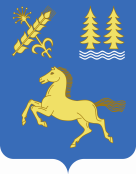                                                         Решение с. Сикияз	Заслушав Главу сельского поселения Сикиязский сельсовет Т.А. Пестереву о плане мероприятий по благоустройству территории сельского поселения Сикиязский сельсовет, руководствуясь Уставом сельского поселения Сикиязский сельсовет, совет депутатов сельского поселения Сикиязский сельсовет РЕШИЛ:1. Утвердить план мероприятий по благоустройству территории сельского поселения Сикиязский сельсовет муниципального района Дуванский район Республики Башкортостан на 2021 год. (Прилагается).2. Утвердить состав организационного комитета по благоустройству территории сельского поселения Сикиязский сельсовет муниципального района Дувпнский район Республики Башкортостан на 2021 год. (Прилагается).3.  Данное решение обнародовать на официальном сайте сельского поселения Сикиязскиий сельсовет муниципального района Дуванский район Республики Башкортостан и информационном стенде Администрации.4. Контроль за выполнением настоящего решения возложить на постоянную комиссию по развитию предпринимательства, земельным вопросам, благоустройства и экологии (председатель Петунин В.А.).Глава сельского поселения                                                                  Т.А. Пестерева№ _______От _______Об утверждении плана мероприятий по благоустройству территории сельского поселения Сикиязский сельсовет муниципального района Дуванский район Республики Башкортостан и организационного комитета на 2021 год